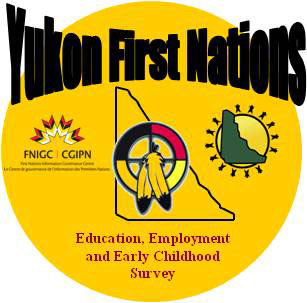 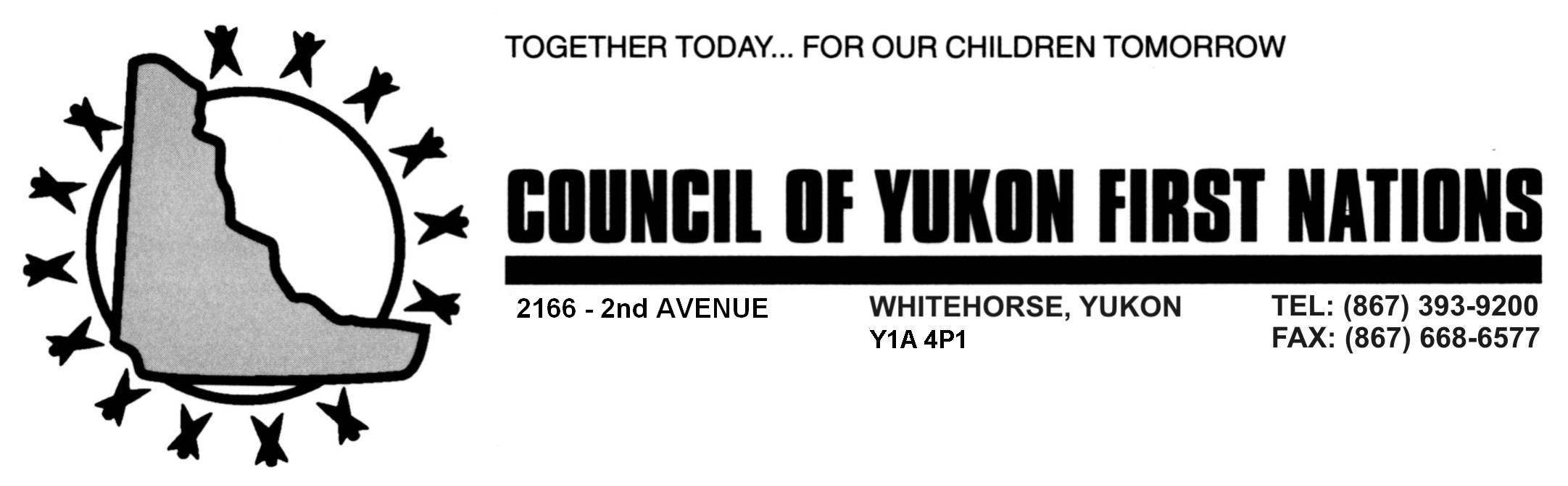 Request for nominations for the Yukon REEES Analysis and Dissemination CommitteeJanuary 12, 2015Chief and Council of the Yukon First NationsIt is our pleasure to announce a request for nominations for the Yukon Regional Education, Employment and Early Childhood Development Survey (REEES) Analysis and Dissemination Committee (ADC).Since data from the Yukon REEES will soon be released to us we are looking for committee members who can participate in the analysis and dissemination of data pertaining to the Yukon portion of REEES. Ideally we would like community experts in the areas of Education, Employment, Early Childhood Development and or Health in your community.Please see attached terms of reference for more information. Recommended members : Council of Yukon First Nations (CYFN) Director of Health and Social (Chair)CYFN Director of EducationCYFN REEES/RHS Coordinator CYFN REEES/RHS Data AnalystMember as appointed by each of the Yukon First Nations Chief and CouncilPlease contact Lori Duncan 867-393-9230 if you have any questions.Nomination for Yukon REEES Analysis and Dissemination CommitteeTo: 	Lori DuncanCYFN Director Health/Social	2166 2nd Avenue	Whitehorse, Yukon, Y1A 4P1	867-393-9230 (p), 867-668-6577 (f)The _________________________of the _________________________________________ First Nation hereby nominates ____________________________________________     to be a member of the Yukon Regional Education, Employment and Early Childhood Development Survey Analysis and Dissemination Committee.For the _____________________ First Nation,Name	Position     	Date